Ficha de cadastro de atletas e dirigentes para confecção da carteira. Enviar para secretariafph@gmail.com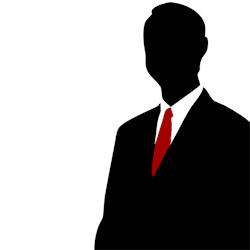 NOME:Andre Diniz GonçalvesFUNÇÃO / CATEGORIAAndre Diniz GonçalvesRG:XXXXXXXXREGISTRO CBHbXXXXXDATA NAS:01/01/1999NOME:Andre Diniz GonçalvesFUNÇÃO / CATEGORIAAndre Diniz GonçalvesRG:XXXXXXXXREGISTRO CBHbXXXXXDATA NAS:01/01/1999NOME:Andre Diniz GonçalvesFUNÇÃO / CATEGORIAAndre Diniz GonçalvesRG:XXXXXXXXREGISTRO CBHbXXXXXDATA NAS:01/01/1999